Закон 1539 Краснодарского края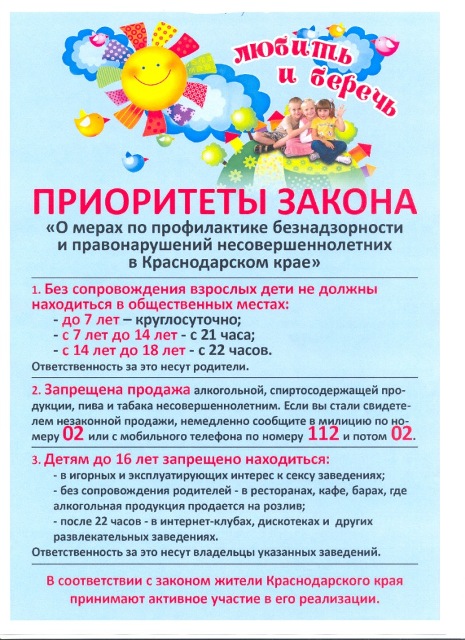 Принят Законодательным Собранием Краснодарского края 16 июля 2008 года, подписан губернатором Краснодарского края А.Н. Ткачёвым 21июля 2008 года, вступил в силу 1 августа 2008 года.Необходимость принятия закона:
Деградация семьи; 
Правонарушения несовершеннолетних; 
Социальное сиротство; 
Беспризорность, безнадзорность; 
Жестокое обращение с детьми.Наказание родителей, предусмотренные Законом:
Предупреждение; 
Административный штраф; 
При угрозе жизни и здоровью ребёнка-отобрание его у родителей и лишение их родительских прав.Цели и задачи Закона Краснодарского края №1539 
«О мерах по профилактике безнадзорности и правонарушений несовершеннолетних в Краснодарском крае». 
1.Профилактика безнадзорности несовершенолетних, защита их прав и законных интересов.2.Усиление ответственности родителей за выполнение обязанностей по воспитанию детей. 3.Создание условий для развития духовности, творчества, занятий массовым спортом.4.Запрет на продажу спиртных напитков и сигарет в радиусе 150 метров от детских, общеобразовательных, спортивных и медицинских учреждений..5.Защита жизни и здоровья детей.Родители, помните1. Без сопровождения взрослых дети не должны находиться в общественных местах: 
* до 7 лет – круглосуточно; 
* с 7 до 14 лет – с 21 часа; 
* с 14 до 18 лет – с 22 часов. 
2.Запрещена продажа алкогольной, спиртосодержащей продукции, пива и табака несовершеннолетним. Если вы стали свидетелем незаконной продажи, немедленно сообщите в милицию по телефону «02». 
3.Детям до 16 лет запрещено находиться: 
* в игровых и эксплуатирующих интерес к сексу заведениях; 
* без сопровождения родителей – в ресторанах, кафе, барах. Где алкогольная продукция продаётся на розлив; 
* после 22 часов-в Интернет-клубах, дискотеках и других развлекательных заведениях.